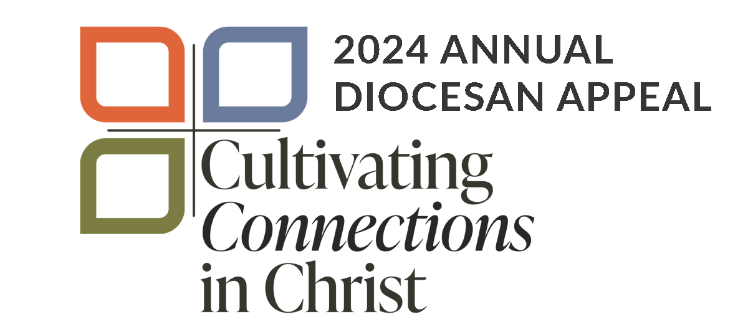 Explanation:Line #1 – Total number of donation cards enclosed.Line #2 – Total dollar amount of all pledges AND one-time gifts enclosed.  Line #3 – Total number of checks enclosed.The Total to Date column may be used for your parish records.  It is not required by the finance office.  The Weekly Pledge Journal e-mailed to you will reflect the ongoing total.Steps to Success:Please Do NOT send cash – please issue a parish check for any cash gifts. Please Do NOT have donors write credit card numbers on pledge cards. Instead, direct them to dmdiocese.org/giving or have them call the Stewardship Department at 515-237-5083.Please place enough postage on your ADA envelopes before mailing so it arrives to the Finance Department in a timely and safe manner.Using the transmittal envelopes provided by the Diocese, please mail this weekly transmittal form, signed and completed pledge cards, personal checks and a parish check for any cash gifts to the diocesan finance office.This ReportTotal to Date(not required by Diocese,for parish records only)1.   Total number of cards enclosed 2.   Total amount of pledges and one-time gifts$$3.   Total number of checks enclosed$